INDICAÇÃO Nº 2244/2020Sugere ao Poder Executivo Municipal que proceda serviços de pintura na sinalização do solo e faixa de pedestre na Esquina da Rua do Vereador com Rua Antônio Furlan. Excelentíssimo Senhor Prefeito Municipal, Nos termos do Art. 108 do Regimento Interno desta Casa de Leis, dirijo-me a Vossa Excelência para sugerir que, por intermédio do Setor competente, que proceda serviços de  pintura de sinalização de solo e Faixa de Pedestre localizada na Esquina da Rua do Vereador com Rua Antônio Furlan localizado no bairro de Residencial Furlan, neste município. Justificativa:Munícipes e moradores daquele local procuraram por este vereador buscando por providências, referente à sinalização de solo no local supracitado, o serviço aumenta a segurança dos pedestres. Plenário “Dr. Tancredo Neves”, em 06 de novembro de 2.020.CLÁUDIO PERESSIMVereador – Vice Presidente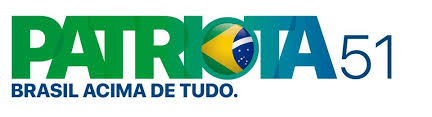 